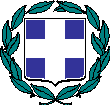 ΘΕΜΑ: «Πρόσκληση δήλωσης προτίμησης σχολικών μονάδων για την επιλογή υποψηφίων Διευθυντών Δημοτικών Σχολείων Πρωτοβάθμιας Εκπαίδευσης Ν. Κυκλάδων β' φάσης» Η ΔΙΕΥΘΥΝΤΡΙΑ ΠΡΩΤΟΒΑΘΜΙΑΣ ΕΚΠΑΙΔΕΥΣΗΣ ΝΟΜΟΥ ΚΥΚΛΑΔΩΝ	Έχοντας υπόψη:Τις διατάξεις του Ν.4473 (ΦΕΚ 78/30-05-2017, τ.Α') «Μέτρα για την επιτάχυνση του κυβερνητικού έργου σε θέματα εκπαίδευσης».   Τη με αρ. πρωτ. Φ.361.22/21/90780/Ε3/31-5-2017 (ΦΕΚ1890/31-5-2017, τ.Β') Απόφαση του Υπουργού Παιδείας, Έρευνας και Θρησκευμάτων, με θέμα: «Καθορισμός της διαδικασίας υποβολής αιτήσεων, επιλογής και τοποθέτησης διευθυντών σχολικών μονάδων και εργαστηριακών κέντρων»».Την παρ.5, της αριθμ. ΣΤ/56 (ΦΕΚ 1409/2000 τ.Β') Υπουργικής Απόφασης «περί μεταβίβασης δικαιώματος υπογραφής με Εντολή Υπουργού, στους Προϊσταμένους των Διευθύνσεων και Γραφείων Πρωτοβάθμιας και Δευτεροβάθμιας Εκπαίδευσης των Νομών».ΚΑΛΕΙ	τους υποψήφιους διευθυντές δημοτικών σχολείων Ν. Κυκλάδων, να υποβάλλουν δήλωση προτίμησης σχολικών μονάδων (όσες επιθυμούν), με φθίνουσα σειρά προτίμησης για τις θέσεις Διευθυντών Δημοτικών Σχολείων (4/Θ και άνω) του Νομού Κυκλάδων με θητεία έως 31/7/2020, μέσα σε αποκλειστική προθεσμία μίας ημέρας την Πέμπτη, 20-9-2017, μέχρι τις 16:00. Οι δηλώσεις προτίμησης σχολικών μονάδων θα υποβληθούν απευθείας, αυτοπροσώπως ή με fax ή email και κατόπιν ταχυδρομικά, με συστημένη επιστολή στη Διεύθυνση Π.Ε. του Νομού Κυκλάδων.Μετά τη λήξη της προθεσμίας υποβολής των αιτήσεων δεν γίνεται δεκτή οποιαδήποτε μεταβολή στη δήλωση προτίμησης.Δημοτικά σχολεία Ν. ΚυκλάδωνΓΕΝΙΚΗ ΠΑΙΔΕΙΑ                                                                                                                 Η Διευθύντρια                                                                                          Πρωτοβάθμιας Εκπαίδευσης Κυκλάδων                                                                                                        Μαρκέλλα ΠαραμυθιώτουΣυνημ.: Δήλωση υποψηφίου/-ίας Διευθυντή/-ντριαςΑ/ΑΝΗΣΙΟΝΟΜΑΣΙΑ ΣΧΟΛΙΚΗΣ ΜΟΝΑΔΑΣΟΡΓΑΝΙΚΟΤΗΤΑ1ΑΜΟΡΓΟΣΔ.Σ. ΑΙΓΙΑΛΗΣ-ΘΟΛΑΡΙΩΝ 6/ ΘΕΣΙΟ2ΙΟΣΔ.Σ. ΙΟΥ6/ΘΕΣΙΟ3ΚΕΑΔ.Σ. ΙΟΥΛΙΔΑΣ 6/ΘΕΣΙΟ4ΚΥΘΝΟΣΔ.Σ. ΚΥΘΝΟΥ7/ΘΕΣΙΟ